SNP Memo #2022-2023-28
COMMONWEALTH of VIRGINIA 
Department of Education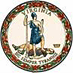 DATE: September 30, 2022TO: Directors, Supervisors, and Contact Persons AddressedFROM: Sandra C. Curwood, PhD, RDN, SandySUBJECT: National School Lunch Week: October 10–14, 2022Let’s all celebrate National School Lunch Week (NSLW) October 10–14, 2022. The theme this year, Peace, Love and School Lunch, highlights the importance of a healthy school lunch in supporting student’s academic success and overall wellbeing. The Virginia Department of Education, Office of School Nutrition Programs (VDOE-SNP) encourages all school food authorities (SFAs) to promote and celebrate NSLW and to share their events and celebrations via the online Virginia School Nutrition Events form available on the VDOE-SNP homepage. The National School Lunch Program established in 1946 to provide nutritious meals “to safeguard the well-being of the Nation’s children and to encourage the domestic consumption of nutritious agricultural foods.” The National School Lunch Program now serves nearly 30 million students. The recognition of NSLW promotes increased student participation in school meals, spreads the message that nutritious school meals are served daily, and to garner media attention to share the information.The 2022 NSLW campaign offers a selection of tools and resources, including downloadable artwork and social media tips, to help you plan a successful celebration and promote your program to students, parents, and the local community. Please visit the SNA website for information, ideas, and Peace, Love and School Lunch promotional materials. For more information, please contact your assigned School Nutrition Programs regional specialist or the SNP Wellness Policy Specialist, Laura Burns, via email at Laura.Burns@doe.virginia.gov.SCC/LB/rd